Essential Skills in JobsOccupation:	 	Identify (using a checkmark) which Essential Skills are used to complete the requirements of this job. 	Essential Skill 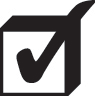 For each Essential Skill, describe a sample task that might be performed by a worker in this occupation.Reading Text.WritingDocument UseComputer UseOral CommunicationMoney MathScheduling or Budgeting andAccountingMeasurement and CalculationData AnalysisNumerical EstimationJob Task Planning and OrganizingDecision MakingProblem SolvingFinding InformationCritical Thinking